                   Colegio  Américo Vespucio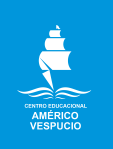                  Tercero Medio Artes Visuales                  IALA / 2020Artes Visuales: Tercero medioIlustrando objetos de la historia del arteConcepto clave: Bodegón o naturaleza muerta • Representación de un conjunto de elementos seleccionados y dispuestos por el artista, considerando los recursos de la composición, la luz y la sombra, texturas, combinaciones de coloresActividad práctica: seleccionar una obra pictórica y reinterpretar.Materiales: • Hoja blanca, en lo posible hoja block, carta u oficio. • Regla, lápiz mina, goma. • Papeles, revistas, tijeras, pegamento, marcadores de colores según los materiales que tenga disponible.Instrucciones: • Seleccionar uno de los ejemplos de bodegones .  (PDF adjunto)• Realizar dos versiones de los bodegones que se señalaran a continuación. • Para esto, puede elegir el estilo de representación, por ejemplo: geométrico, pop, collage, blanco y negro, psicodélico, etc.*El material está disponible en plataforma google class, en el documento PDF podrán visualizar ejemplos y elegir UNA pintura, para luego hacer las versiones en los estilos que prefieran.OA 1: Experimentar con diversidad de soportes, procedimientos y materiales utilizados en la ilustración, artes audiovisuales y multimediales.OA 4: Analizar e interpretar propósitos expresivos de obras visuales y multimediales contemporáneas, a partir de criterios estéticos (lenguaje visual, materiales, procedimientos, emociones, sensaciones e ideas que genera, entre otros), utilizando conceptos disciplinarios.